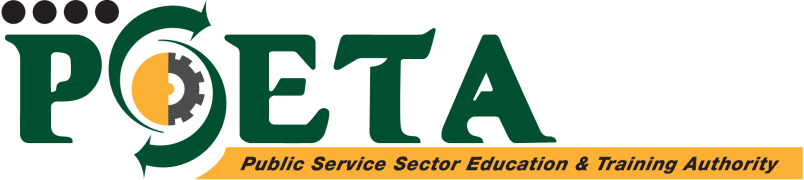 APPLICATION FOR A DISCRETIONARY GRANT ARTISAN DEVELOPMENT OCCUPATIONAL TRADE QUALIFICATIONApplications are to be submitted to PSETA,     Hand delivery address:        353 Festival Street                Hatfield                Pretoria                                                                                  0028SECTION 1: DETAILS OF THE APPLICANTSECTION 1: DETAILS OF THE APPLICANTSECTION 1: DETAILS OF THE APPLICANTSECTION 1: DETAILS OF THE APPLICANTSECTION 1: DETAILS OF THE APPLICANTSECTION 1: DETAILS OF THE APPLICANTName of ApplicantApplication in respect ofArtisan Development (Occupational Trade Qualification)Artisan Development (Occupational Trade Qualification)Artisan Development (Occupational Trade Qualification)Artisan Development (Occupational Trade Qualification)Artisan Development (Occupational Trade Qualification)Name of Trade applied forApplicant’s  Skills Development Levy NumberLevy No.Levy No.SETA:SETA:SETA:Company/Organisation SizeSmall (0-49)Medium (50-149)Medium (50-149)Medium (50-149)Large (150 or larger)AddressPhysical Address:Physical Address:Physical Address:Postal Address:Postal Address:Name of ProvinceContact PersonMobile NumberTelephone NumberFax NumberEmailLEARNER AND GRANT INFORMATIONLEARNER AND GRANT INFORMATIONLEARNER AND GRANT INFORMATIONLEARNER AND GRANT INFORMATIONLEARNER AND GRANT INFORMATIONLEARNER AND GRANT INFORMATIONNumber of learners Total Cost Per LearnerRRRRRTotal Grant RequestedRRRRRPREVIOUS PSETA GRANTS AWARDED PREVIOUS PSETA GRANTS AWARDED PREVIOUS PSETA GRANTS AWARDED PREVIOUS PSETA GRANTS AWARDED PREVIOUS PSETA GRANTS AWARDED PREVIOUS PSETA GRANTS AWARDED Previous PSETA GrantsDateDateDateAmountAmountSECTION 2: DECLARATION BY THE APPLICANTSECTION 2: DECLARATION BY THE APPLICANTSECTION 2: DECLARATION BY THE APPLICANTI, the undersigned, taking responsibility for the applicant’s organisation certify that:I, the undersigned, taking responsibility for the applicant’s organisation certify that:I, the undersigned, taking responsibility for the applicant’s organisation certify that:YesNoThe information contained in this application is correct; andThe TVET College declares its commitment to find suitable workplaces for learners in line with the numbers applied forDeclaration of InterestDeclaration of InterestDeclaration of InterestYesNoAre you or any person connected with the application employed by the SETA? If so, state particulars:…………………………………….Do you or any person connected with the application have any relationship (family, friend, other) with a person employed by the SETA, or a member of the PSETA Board?If so, state particulars: …………………………………….Are you or any person connected with the application aware of any relationship (family, friend, other) between the applicant and any person who may be involved in the evaluation or approval of this application?If so, state particulars: …………………………………….SECTION 3: PROPOSED IMPLEMENTATION PLANINTRODUCTIONINTRODUCTIONThis section should include a brief description of the environment and of circumstances, which have given rise to the application to deliver on this programme.This section should include a brief description of the environment and of circumstances, which have given rise to the application to deliver on this programme.PROJECT ACTIVITIES WITH TIMELINESPROJECT ACTIVITIES WITH TIMELINESDescribe the key activities that will be achieved by the project that are necessary to reach the goal and objective identified above. The deliverables should be measurable e.g. 30 learners will be recruited by 24 November 2019. Describe the key activities that will be achieved by the project that are necessary to reach the goal and objective identified above. The deliverables should be measurable e.g. 30 learners will be recruited by 24 November 2019. 1.2.3.4.5.LEARNER PLACEMENT PLANLEARNER PLACEMENT PLANAn indication of where and by when learners will be placed in line with the numbers requested as well as the qualification (suitability of workplace)An indication of where and by when learners will be placed in line with the numbers requested as well as the qualification (suitability of workplace)MONITORING AND EVALUATIONMONITORING AND EVALUATIONWhat systems will be put in place to monitor whether the project is on track to deliver on outputs?What systems will be put in place to monitor whether the project is on track to deliver on outputs?PROJECT TEAM AND ROLESPROJECT TEAM AND ROLESOutline the project team who will be responsible for the project. Please insert names and contact details at each level.Outline the project team who will be responsible for the project. Please insert names and contact details at each level.APPLICATION SIGN-OFFSignature(Authorised person)Date & PlaceNameDesignation